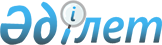 Жамбыл облыстық мәслихаты аппаратының "Б" корпусы мемлекеттік әкімшілік қызметшілерінің және Жамбыл облысы бойынша тексеру комиссиясы төрағасының қызметін бағалаудың әдістемесін бекіту туралы
					
			Күшін жойған
			
			
		
					Жамбыл облыстық мәслихатының 2017 жылғы 6 қазандағы № 15-11 шешімі. Жамбыл облысы Әділет департаментінде 2017 жылғы 18 қазанда № 3548 болып тіркелді. Күші жойылды - Жамбыл облыстық мәслихатының 2018 жылғы 6 сәуірдегі №22-8 шешімімен
      Ескерту. Күші жойылды - Жамбыл облыстық мәслихатының 06.04.2018 №22-8 (алғашқы ресми жарияланған күнінен кейін күнтізбелік он күн өткен соң қолданысқа енгізіледі) шешімімен.

      РҚАО-ның ескертпесі.

      Құжаттың мәтінінде тұпнұсқаның пунктуациясы мен орфографиясы сақталған.
       "Қазақстан Республикасының мемлекеттік қызметі туралы" Қазақстан Республикасының 2015 жылғы 23 қарашадағы Заңының 33 бабының 5 тармағына және "Қазақстан Республикасындағы жергілікті мемлекеттік басқару және өзін-өзі басқару туралы" Қазақстан Республикасының 2001 жылғы 23 қаңтардағы Заңына сәйкес, Жамбыл облыстық мәслихаты ШЕШІМ ҚАБЫЛДАДЫ:
      1. Қоса беріліп отырған Жамбыл облыстық мәслихаты аппаратының "Б" корпусы мемлекеттік әкімшілік қызметшілерінің және Жамбыл облысы бойынша тексеру комиссиясы төрағасының қызметін бағалаудың әдістемесі бекітілсін.
      2. "Жамбыл облысы мәслихаты аппаратының "Б" корпусы мемлекеттік әкімшілік қызметшілерінің қызметін бағалаудың әдістемесін бекіту туралы" Жамбыл облыстық мәслихатының 2017 жылғы 3 сәуірдегі №10-7 шешімінің (Нормативтік құқықтық актілердің мемлекеттік тіркеу тізілімінде №3383 болып тіркелген, 2017 жылғы 25 сәуірдегі №45 (18392) облыстық "Ақ жол" газетінде жарияланған) күші жойылды деп танылсын.
      3. Осы шешімнің орындалуын бақылау Жамбыл облыстық мәслихатының аппарат басшысы Б. Күзембековке жүктелсін.
      4. Осы шешім әділет органдарында мемлекеттiк тiркелген күннен бастап күшiне енедi және оның алғашқы ресми жарияланған күнінен кейін күнтізбелік он күн өткен соң қолданысқа енгізіледі.  Жамбыл облыстық мәслихаты аппаратының "Б" корпусы мемлекеттік әкімшілік қызметшілерінің және Жамбыл облысы бойынша тексеру комиссиясы төрағасының қызметін бағалаудың әдістемесі 1-тарау. Жалпы ережелер
      1. Осы Жамбыл облыстық мәслихаты аппаратының "Б" корпусы мемлекеттік әкімшілік қызметшілерінің және Жамбыл облысы бойынша тексеру комиссиясы төрағасының қызметін бағалаудың әдістемесі (бұдан әрі – Әдістеме) Қазақстан Республикасының 2015 жылғы 23 қарашадағы "Қазақстан Республикасының мемлекеттік қызметі туралы" Заңы 33-бабының 5-тармағына, "Мемлекеттік әкімшілік қызметшілердің қызметін бағалаудың кейбір мәселелері туралы" Қазақстан Республикасы Мемлекеттік қызмет істері және сыбайлас жемқорлыққа қарсы іс-қимыл агенттігінің Төрағасының 2016 жылғы 29 желтоқсандағы №110 бұйрығымен бекітілген "Б" корпусы мемлекеттік әкімшілік қызметшілерінің қызметін бағалаудың үлгілік әдістемесіне (Нормативтік құқықтық актілердің мемлекеттік тіркеу тізілімінде №14637 болып тіркелген) сәйкес әзірленді және Жамбыл облыстық мәслихаты аппаратының (бұдан әрі – "Б" корпусының қызметшілері) қызметін бағалау алгоритмін айқындайды. 
      2. "Б" корпусы қызметшілерінің қызметін бағалау (бұдан әрі – бағалау) олардың жұмыс тиімділігі мен сапасын анықтау үшін жүргізіледі. 
      3. Бағалау "Б" корпусы қызметшісінің атқаратын лауазымындағы қызметінің нәтижелері бойынша:
      1) тоқсан қорытындысы бойынша (тоқсандық бағалау) – бағаланып жатқан жылдағы есептік тоқсаннан кейінгі айдың онынан кешіктірмей (бағалануы оныншы желтоқсаннан кеш емес өткізілетін төртінші тоқсанды қоспағанда);
      2) жыл қорытындысы бойынша (жылдық бағалау) – бағаланып жатқан жылдың жиырма бесінші желтоқсанынан кешіктірмей жүргізіледі.
      "Б" корпусының қызметшісін бағалау оның нақты лауазымда орналасу мерзімі үш айдан кем болған жағдайда, сондай-ақ сынақ мерзімі кезеңінде өткізілмейді.
      Әлеуметтік демалыстағы немесе еңбекке уақытша қабілетсіздігі кезеңіндегі "Б" корпусының қызметшілерінің бағалауы жұмысқа шыққаннан кейін 5 жұмыс күні мерзімінде өтеді.
      4. Тоқсандық бағалауды тікелей басшы жүргізеді және "Б" корпусы қызметшісінің лауазымдық міндеттерді орындауын бағалауға негізделеді.
      "Б" корпусы қызметшісінің тікелей басшысы өзінің лауазымдық нұсқаулығына сәйкес бағынатын тұлға болып табылады.
      5. Жылдық бағалау:
      1) "Б" корпусы қызметшісінің есептік тоқсандардағы орта бағасынан;
      2) Осы Әдістеменің 1-қосымшасына сәйкес "Б" корпусы қызметшісінің жеке жұмыс жоспарын орындау бағасынан құралады.
      6. Мемлекеттік лауазымға тағайындау және мемлекеттік лауазымнан босату құқығы бар лауазымды тұлға "Б" корпусы қызметшісінің қызметін бағалауды өткізу үшін Бағалау жөніндегі комиссия құрылады, персоналды басқару қызметі оның жұмыс органы болып табылады.
      Комиссия төрағасы болып мәслихат хатшысы табылады.
      Комиссия құрамына келісім бойынша тиісті мәслихат депутаттарын қосуға рұқсат беріледі.
      Жамбыл облысы бойынша тексеру комиссиясы төрағасының қызметін бағалауды облыстық мәслихаттың хатшысы жүргізеді.
      7. Бағалау жөніндегі комиссияның мәжілісі оның құрамының кемінде үштен екісі қатысқан жағдайда өкілетті болып есептеледі. 
      Бағалау жөніндегі комиссияның төрағасы не мүшесі болмаған жағдайда, оларды алмастыру бағалау жөніндегі комиссияны құру туралы өкімге өзгертулер енгізу арқылы уәкілетті тұлғаның шешімі бойынша жүзеге асырылады.
      8. Бағалау жөніндегі комиссияның шешімі ашық дауыс беру арқылы қабылданады.
      9. Дауыс беру қорытындысы Бағалау жөніндегі комиссия мүшелерінің көпшілік дауысымен айқындалады. Дауыс саны тең болған жағдайда, комиссия төрағасының дауысы шешуші болып табылады.
      Бағалау жөніндегі комиссияның хатшысы Жамбыл облыстық мәслихаты аппаратының персоналды басқару қызметінің қызметшісі болып табылады. Комиссия хатшысы дауыс беруге қатыспайды. 2-тарау. Жұмыстың жеке жоспарын құрастыру
      10. "Б" корпусы қызметшісі жұмысының жеке жоспары "Б" корпусы қызметшісімен және оның тікелей басшысымен бірлесіп келесі жылдың оныншы қаңтарынан кешіктірмей осы Әдістемеге 1-қосымшаға сәйкес нысан бойынша құрастырылады.
      11. "Б" корпусының қызметшісін лауазымға осы Әдістеменің 10-тармағында көрсетілген мерзім өткеннен кейін тағайындалған жағдайда, атқаратын лауазымдағы "Б" корпусы қызметшісі жұмысының жеке жоспары оны лауазымға тағайындаған күннен бастап он жұмыс күні ішінде құрастырылады.
      12. "Б" корпусының қызметшісі жұмысының жеке жоспарындағы мақсаттық көрсеткіштердің саны төрттен көп емес және олар нақты, өлшенетін, қолжетімді, белгілі бір орындау мерзімдермен болу қажет.
      13. Жеке жоспар екі данада құрастырылады. Бір дана персоналды басқару қызметіне беріледі. Екінші дана "Б" корпусы қызметшісінің құрылымдық бөлімше басшысында болады. 3-тарау. Бағалауды жүргізуге дайындық
      14. Персоналды басқару қызметі Бағалау жөніндегі комиссия төрағасының келісімі бойынша бағалауды өткізу кестесін қалыптастырды.
      Персоналды басқару қызметі бағалауға жататын "Б" корпусы қызметшісін және бағалауды іске асыратын тұлғаларды бағалау басталмастан күнтізбелік он күн бұрын бағалау туралы хабардар етуді қамтамасыз етеді және оларға бағалау парақтарын толтыру үшін жібереді. 4-тарау. Лауазымдық міндеттерді орындаудың тоқсандық бағалауы
      15. Лауазымдық міндеттерді орындауды бағалау негізгі, көтермелеу және айыппұл балдарынан құралады.
      16. Қызметшінің өз лауазымдық міндеттерін орындағаны үшін негізгі балдар 100 балл деңгейінде белгіленеді.
      17. Көтермелеу балдары ағымдағы жұмыстың орташа көлемінен асатын қызмет көрсеткіштері, сондай-ақ мазмұндық және/немесе ұйымдастырушылық жағынан күрделі болып табылатын қызмет түрлері үшін қойылады.
      18. Ағымдағы жұмыстың орташа көлемінен асатын қызмет көрсеткіштері және күрделі болып табылатын қызмет түрлері мемлекеттік органдармен өз ерекшеліктеріне сүйеніп өз бетімен белгіленеді және атқарылған жұмыстың көлемі мен күрделігінің қосу тәртібімен бес деңгейлік шәкіл бойынша орналастырылады. Бұл ретте көтермеленетін қызмет көрсеткіштері мен түрлеріне Электронды құжат алмасудың бірыңғай жүйесінде және мемлекеттік органның Интернет-порталында белгіленетін де, белгіленбейтін де құжаттар мен іс-шаралар кіре алады.
      Әр көтермеленетін қызмет көрсеткіші мен түрі үшін "Б" корпусының қызметшісі тікелей басшыдан бекітілген шкалаға сәйкес "+1"-ден "+5" балға дейін иеленеді.
      19. Айыппұл балдары орындау және еңбек тәртібін бұзғаны үшін қойылады.
      20. Орындау тәртібін бұзуға жоғары тұрған органдардың, мемлекеттік орган басшылығының, тікелей басшының тапсырмаларын және бақылаудағы құжаттар мен жеке және заңды тұлғалардың өтініштерін орындау мерзімдерін бұзу жатады.
      Орындау тәртібін бұзу фактілері туралы ақпараттың қайнары ретінде құжат айналымы қызметі және "Б" корпусы қызметшісінің тікелей басшысының құжатпен дәлелденген мәліметі саналады.
      21. Еңбек тәртібін бұзуға:
      1) дәлелді себепсіз жұмысқа кешігу;
      2) қызметшілердің қызметтік әдепті бұзуы жатады.
      Еңбек тәртібін бұзу фактілері туралы ақпараттың қайнары ретінде персоналды басқару қызметі, "Б" корпусы қызметшісінің тікелей басшысының құжатпен дәлелденген мәліметі саналады.
       22. Әр орындау және еңбек тәртібін бұзғаны үшін "Б" корпусының қызметшісіне әр бұзу фактісі үшін "-2" мөлшерінде айыппұл балдары қойылады.
      23. Лауазымдық міндеттердің орындалуын бағалауды жүргізу үшін, "Б" корпусының қызметшісі тікелей басшыға осы Әдістемеге 2-қосымшаға сәйкес нысан бойынша толтырылған бағалау парағын келісу үшін ұсынады.
      24. Тікелей басшы "Б" корпусы қызметшісінің еңбек және орындау тәртібін бұзғаны туралы персоналды басқару қызметі, құжат айналымы қызметтері берген мәліметтерін есепке ала отырып, бағалау парағында берілген деректердің растығын қарастырып, оған өзгертулер (болған жағдайда) енгізеді және онымен келіседі.
      25. Тікелей басшы келіскеннен кейін, бағалау парағы "Б" корпусы қызметшісімен қол қойылады.
      "Б" корпусы қызметшісінің бағалау парағына қол қоюдан бас тартуы құжаттарды Бағалау жөніндегі комиссияның отырысына жіберу үшін кедергі болмайды. Бұл жағдайда персоналды басқару қызметінің жұмыскері және "Б" корпусы қызметшісінің тікелей басшысы еркін нысанда танысудан бас тарту туралы акт құрастырады. 
      26. Қызметшінің тікелей басшысы "Б" корпусы қызметшісінің тоқсандық қорытынды бағасын мынадай формула бойынша есептейді: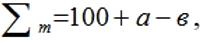 
      бұл жерде: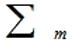  – тоқсандық баға;


      a – көтермелеу балдары;
      в – айыппұл балдары.
      27. Тоқсандық қорытынды баға мынадай шәкіл бойынша қойылады: 
      80 балдан төмен - "қанағаттанарлықсыз", 80-нен 105 (қоса алғанда) балға дейін – "қанағаттанарлық", 106-дан 130 балға дейін (қоса алғанда) – "тиімді", 130 балдан астам – "өте жақсы". 5-тарау. Жылдық бағалау
      28. Жылдық бағалауды өткізу үшін "Б" корпусының қызметшісі тікелей басшыға келісу үшін осы Әдістеменің 3-қосымшасына сәйкес нысан бойынша толтырылған бағалау парағын жолдайды.
      29. Тікелей басшы бағалау парағын онда берілген мәліметтердің анықтылығы тұрғысынан қарастырып, түзету енгізеді (болған жағдайда) және оған келісім береді.
      30. Жұмыстың жеке жоспарының орындалуын бағалау мынадай шәкіл бойынша қойылады:
      жұмыстың жеке жоспарымен көзделген мақсаттық көрсеткіштердің орындалмағаны үшін 2 балл қойылады;
      мақсаттық көрсеткіштің жартылай орындалғаны үшін – 3 балл;
      мақсаттық көрсеткіштің орындалғаны (күтілетін нәтижеге қол жеткізгені) үшін – 4 балл;
      мақсаттық көрсеткіштің күтілетін нәтижесіне асыра қол жеткізгені үшін – 5 балл.
      31. Тікелей басшымен келіскеннен кейін бағалау парағын "Б" корпусының қызметшісі растайды.
      "Б" корпусы қызметшісінің бағалау парағына қол қоюдан бас тартуы құжаттарды Бағалау жөніндегі комиссияның отырысына жіберуге кедергі бола алмайды. Бұл жағдайда персоналды басқару қызметінің жұмыскері және "Б" корпусы қызметшісінің тікелей басшысы танысудан бас тарту туралы еркін нысанда акт жасайды.
      32. Персоналды басқару қызметінің жұмыскері "Б" корпусы қызметшісінің жылдық қорытынды бағасын мына формула бойынша Бағалау жөніндегі комиссия отырысына дейін бес жұмыс күнінен кешіктірмей есептейді: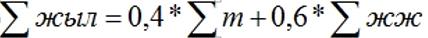 
      33. Жылдың қорытынды бағасы мынадай шәкіл бойынша қойылады:  6-тарау. Комиссияның бағалау нәтижелерін қарауы
      34. Персоналды басқару қызметі Комиссия төрағасымен келісілген кестеге сәйкес бағалау нәтижелерін қарау бойынша Комиссияның отырысын өткізуді қамтамасыз етеді.
      Персоналды басқару қызметі Комиссияның отырысына мынадай құжаттарды:
      1) толтырылған бағалау парақтарын;
      2) "Б" корпусы қызметшісінің лауазымдық нұсқаулығын;
      3) осы Әдістемеге 4-қосымшаға сәйкес нысан бойынша Комиссия отырысы хаттамасының жобасын тапсырады.
      35. Комиссия бағалау нәтижелерін қарастырады және мына шешімдердің бірін шығарады:
      1) бағалау нәтижелерін бекітеді;
      2) бағалау нәтижелерін қайта қарайды.
      Бағалау нәтижелерін қайта қарау туралы шешім қабылдаған жағдайда Комиссия хаттамада тиісті түсіндірмемен келесі жағдайларда бағаны түзетеді:
      1) егер "Б" корпусы қызметшісінің қызмет тиімділігі бағалау нәтижесінен көп болса. Бұл ретте "Б" корпусы қызметшісінің қызмет нәтижесіне құжаттамалық растау беріледі;
      2) Персоналды басқару қызметі "Б" корпусы қызметшісін бағалау нәтижесін санауда қате жіберсе;
      36. Персоналды басқару қызметі бағалау нәтижелерімен ол аяқталған соң екі жұмыс күні ішінде "Б" корпусының қызметшісін таныстырады.
      "Б" корпусының қызметшісін бағалау нәтижелерімен таныстыру жазбаша немесе электронды нысанда жүргізіледі.
      "Б" корпусы қызметшісінің танысудан бас тартуы бағалау нәтижелерін оның қызметтік тізіміне енгізуге кедергі бола алмайды. Бұл жағдайда персоналды басқару қызметінің жұмыскері танысудан бас тарту туралы еркін нұсқада акт жасайды.
      37. Осы Әдістеменің 34 - тармағында көрсетілген құжаттар, сондай-ақ комиссия отырысының қол қойылған хаттамасы персоналды басқару қызметінде сақталады. 7-тарау. Бағалау нәтижелеріне шағымдану
      38. Комиссия шешіміне "Б" корпусы қызметшісінің мемлекеттік қызмет істері жөніндегі уәкілетті органға шағымдануы шешім шыққан күннен бастап он жұмыс күні ішінде жүзеге асырылады.
      39. Мемлекеттік қызмет істері жөніндегі уәкілетті орган немесе оның аумақтық департаменті "Б" корпусы қызметшісінен шағым түскен күнінен бастап он жұмыс күні ішінде шағым қарайды және заңнамамен белгіленген бағалау жүргізу тәртібінің бұзушылықтары анықталған жағдайда, мемлекеттік органға Комиссия шешімінің күшін жою туралы ұсыныс жасайды.
      40. Қабылданған шешім туралы ақпаратты мемлекеттік орган екі апта ішінде мемлекеттік қызмет істері жөніндегі уәкілетті органға немесе оның аумақтық департаментіне береді.
      41. "Б" корпусы қызметшісінің бағалау нәтижелеріне сотта шағымдануға құқығы бар. 8-тарау. Бағалау нәтижелері бойынша шешім қабылдау
      42. Бағалау нәтижелері бонус төлеу және оқыту бойынша шешім қабылдауға негіз болып табылады.
      43. Бонустар "өте жақсы" және "тиімді" бағалау нәтижелері бар "Б" корпусы қызметшілеріне төленеді.
      44. "Б" корпусының қызметшісін оқыту (біліктілігін арттыру) жылдық бағалаудың қорытындылары бойынша "Б" корпусы қызметшісінің қанағаттанарлықсыз болып танылған қызмет бағыты бойынша жүргізіледі.
       "Б" корпусының қызметшісі Комиссия оның қызметін жылдық бағалаудың нәтижелерін бекіткеннен кейін үш ай ішінде біліктілікті жоғарылату курстарына жіберіледі.
      45. "Қанағаттанарлықсыз" баға алған "Б" корпусының қызметшісі мемлекеттік әкімшілік лауазымға алғаш рет қабылданған тұлғаларға тәлімгер ретінде бекітілмейді.
      46. "Б" корпусы қызметшісінің қатарынан екі жыл қорытындысы бойынша "қанағаттанарлықсыз" мәндегі бағалау нәтижесі оны лауазымында төмендетуге негіз болып табылады. Кез-келген төмен тұрған бос лауазым болмаған жағдайда, "Б" корпусының қызметшісі заңнамамен белгіленген тәртіпте жұмыстан шығарылады.
      47. "Б" корпусының қызметшілерін бағалаудың нәтижелері олардың қызметтік тізімдеріне енгізіледі.
      Нысан  "Б" корпусы мемлекеттік әкімшілік қызметшісінің жеке жұмыс жоспары
      _______________________________________________________жыл 
       (жеке жоспар құрастырылатын кезең)

      Қызметшінің тегі, аты, әкесінің аты (болған жағдайда):___________________

      Қызметшінің лауазымы: _____________________________________________

      Қызметшінің құрылымдық бөлімшесінің атауы: _________________________

      *Ескертпе:

      - Мақсаттық көрсеткіштер мемлекеттік органның стратегиялық мақсатына (мақсаттарына), олар болмаған жағдайда қызметшінің функционалдық міндеттеріне сәйкестігін есепке ала отыра анықталады. 

      Мақсаттық көрсеткіштердің саны төрттен көп емес, оның ішінде жартысы өлшенетін болуға тиіс.


       Нысан Бағалау парағы
      _____________________тоқсан_____жыл 

      (бағаланатын кезең)

      Бағаланатын қызметшінің тегі, аты, әкесінің аты (болған жағдайда): ___________________
Бағаланатын қызметшінің лауазымы: __________________________________

      Бағаланатын қызметшінің құрылымдық бөлімшесінің атауы:

      __________________________________________________________________ Лауазымдық міндеттерді орындау бағасы:
      Нысан Бағалау парағы
      _________________________________________________ жыл
(бағаланатын жыл)

      Бағаланатын қызметшінің Т.А.Ә. (болған жағдайда): ___________________
Бағаланатын қызметшінің лауазымы: __________________________________

      Бағаланатын қызметшінің құрылымдық бөлімшесінің атауы:

      __________________________________________________________________ Жеке жоспарды орындау бағасы: Бағалау жөніндегі комиссия отырысының хаттамасы
      ______________________________________________________
(мемлекеттік органның атауы)

      _____________________________________________________________
(бағалау түрі: тоқсандық /жылдық және бағаланатын кезең
(тоқсан және (немесе) жыл) Бағалау нәтижелері Комиссия қорытындысы:
      __________________________________________________________________
__________________________________________________________________

       Тексерген:
 Комиссия хатшысы: _______________________ Күні: _____________
 (Т.А.Ә. (болған жағдайда), қолы)
 Комиссия төрағасы: _____________________ Күні: ____________
 (Т.А.Ә. (болған жағдайда), қолы)
 Комиссия мүшесі: _________________________ Күні: _____________
 (Т.А.Ә. (болған жағдайда), қолы)
					© 2012. Қазақстан Республикасы Әділет министрлігінің «Қазақстан Республикасының Заңнама және құқықтық ақпарат институты» ШЖҚ РМК
				
      Облыстық мәслихаттың

Облыстық мәслихаттың 

      сессия төрағасы

хатшысы

      А.Нұржанов

Б. Қарашолақов
Жамбыл облыстық
мәслихатының 2017 жылғы 
6 қазандағы №15-11 шешімімен
бекітілген
бұл жерде:
бұл жерде:
бұл жерде: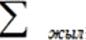 
–
жылдық баға;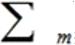 
–
есептік тоқсандардың орта бағасы (орта арифметикалық мән). Бұл ретте тоқсандық бағалардың алынған орта арифметикалық мәні осы Әдістеменің 27-тармағында көрсетілген шәкілді есепке ала отырып, бес баллдық бағалар жүйесіне келтіріледі, атап айтқанда:
"қанағаттанарлықсыз" мәнге (80 баллдан төмен) – 2 балл;
"қанағаттанарлық" мәнге (80-нен 105 балға дейін) – 3 балл; "тиімді" мәнге (106-дан 130 балға (қоса алғанда) дейін) – 4 балл; "өте жақсы" мәнге (130 балдан астам) – 5 балл;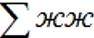 
–
жеке жұмыс жоспарын орындау бағасы (орта арифметикалық мән).
3 балдан төмен
–
"қанағаттанарлықсыз";
3 балдан бастап 3,9 балға дейін
–
"қанағаттанарлық";
4 балдан бастап 4,9 балға дейін
–
"тиімді";
5 балл
–
"өте жақсы".Жамбыл облыстық мәслихаты
аппаратының "Б" корпусы
мемлекеттік әкімшілік
қызметшілерінің және Жамбыл
облысы бойынша тексеру
комиссиясы төрағасының
қызметін бағалаудың
әдістемесіне 1-қосымша 
№ р/с
Мақсаттық көрсеткіштер*
Күтілетін нәтижелер
1.
Мақсаттық көрсеткіш 1
2.
Мақсаттық көрсеткіш 2
3.
Мақсаттық көрсеткіш 3
4.
…
Қызметші 
Т.А.Ә. (болған жағдайда) 

_______________________________

күні ___________________________

қолы __________________________
Тікелей басшы

Т.А.Ә. (болған жағдайда)

____________________________
күні ________________________
қолы ________________________Жамбыл облыстық мәслихаты
аппаратының "Б" корпусы
мемлекеттік әкімшілік
қызметшілерінің және Жамбыл
облысы бойынша тексеру
комиссиясы төрағасының
қызметін бағалаудың
әдістемесіне 2-қосымша 
№ р/с
Қызметшінің өзін-өзі бағалауы
Қызметшінің өзін-өзі бағалауы
Қызметшінің өзін-өзі бағалауы
Тікелей басшының бағалауы
Тікелей басшының бағалауы
Тікелей басшының бағалауы
Ескерту
№ р/с
Көтермеленетін көрсеткіштер мен қызмет түрлері туралы мәліметтер
Орындау тәртібін бұзу туралы мәліметтер
Еңбек тәртібін бұзу туралы мәліметтер
Көтермеленетін көрсеткіштер мен қызмет түрлері туралы мәліметтер
Орындау тәртібін бұзу туралы мәліметтер
Еңбек тәртібін бұзу туралы мәліметтер
Ескерту
1
2
3
Өзін-өзі бағалау нәтижесі:
Өзін-өзі бағалау нәтижесі:
Өзін-өзі бағалау нәтижесі:
Бағалау нәтижесі:
Бағалау нәтижесі:
Бағалау нәтижесі:
Қызметші 
Т.А.Ә. (болған жағдайда) 

_______________________________

күні ___________________________

қолы __________________________
Тікелей басшы

Т.А.Ә. (болған жағдайда)

____________________________
күні ________________________
қолы ________________________Жамбыл облыстық мәслихаты
аппаратының "Б" корпусы
мемлекеттік әкімшілік
қызметшілерінің және Жамбыл
облысы бойынша тексеру
комиссиясы төрағасының
қызметін бағалаудың әдістемесіне 3-қосымша 
№ р/с
Мақсаттық көрсеткіштің нәтижесі
Маңызы
Қызметшінің өзін-өзі бағалау нәтижелері
Басшының бағалау нәтижелері
Ескерту
1
1 мақсаттық көрсеткіштің нәтижесі
2-ден 5 ке дейін
2
2 мақсаттық көрсеткіштің нәтижесі
2-ден 5 ке дейін
3
3 мақсаттық көрсеткіштің нәтижесі
2-ден 5 ке дейін
Қызметші 
Т.А.Ә. (болған жағдайда) 

_______________________________

күні ___________________________

қолы __________________________
Тікелей басшы

Т.А.Ә. (болған жағдайда)

____________________________
күні ________________________
қолы ________________________Жамбыл облыстық мәслихаты
аппаратының "Б" корпусы
мемлекеттік әкімшілік
қызметшілерінің және Жамбыл
облысы бойынша тексеру
комиссиясы төрағасының
қызметін бағалаудың
әдістемесіне 4-қосымша Нысан
№
р/с
Қызметшілердің тегі, аты, әкесінің аты (болған жағдайда)
Бағалау нәтижелері туралы мәлімет
Бағалау нәтижелеріне Комиссияның түзетуі (болған жағдайда)
Комиссияның ұсыныстары
1.
2.
...